Д/з от 18.11.Уважаемые родители! Пожалуйста, заполняйте дневники своим детям (предмет, число, месяц, год). На групповых предметах на это уходит очень много времени.Продолжаем играть на фортепиано и петь гамму Соль мажор.№79 — поём с дирижированием.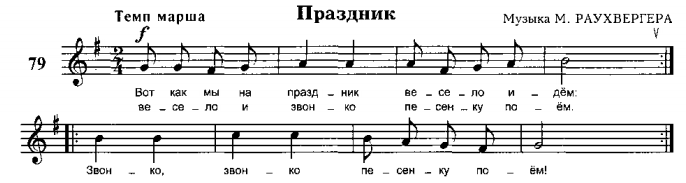 Повторяем:Интервал — это расстояние между двумя звуками.ч1 (чистая прима) — это повторение звука.На уроке мы познакомились с двумя новыми интервалами. Выучите!м2 (малая секунда) — расстояние полутон (две соседние клавиши).б2 (большая секунда) — расстояние тон (две клавиши через одну).Постройте малые секунды от данных звуков вверх. Подпишите каждый интервал (м2). Выполняйте задание за фортепиано, проигрывая и пропевая каждый интервал по несколько раз.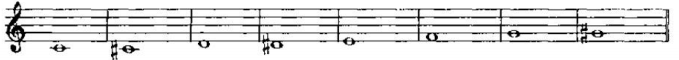 Постройте большие секунды от данных звуков вверх. Подпишите каждый интервал (б2). Выполняйте задание за фортепиано, проигрывая и пропевая каждый интервал по несколько раз.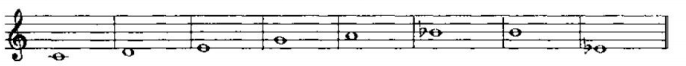 Со следующего занятия на каждый урок обязательно носим с собой клавиатуру!!!